DT119  КОМБИНЕЗОН ИЗ DELTATEK 5000®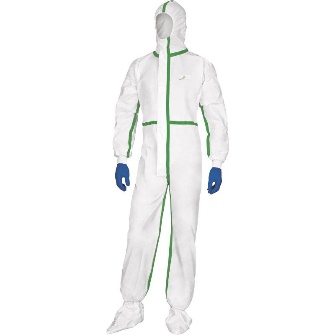 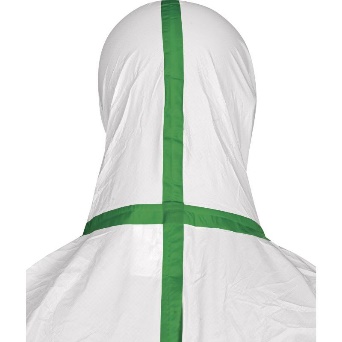 Цвет: белыйРазмер: M/L/XL/XXLСПЕЦИФИКАЦИЯКомбинезон с эластичным капюшоном. Нетканый микропористый ламинированный материал.  Двухзамковая застежка-молния, закрытая защитной планкой. Эластичная резинка вокруг лицевого выреза капюшона, на талии и лодыжках. Трикотажные манжеты. Индивидуальная упаковка.  Защита: от выбросов жидких химических веществ (кроме газов) – 4В; от твердых частиц - 5В; от брызг кислот, щелочных веществ и воды - 6B. Защита против инфекционных веществ. Защита от радиоактивного загрязнения. Антистатические свойства.Материал: нетканый Deltatek® 5000 микропористый ламинированный (полипропилен, полиэтилен); плотность -  63 г/м².  ОСНОВНЫЕ ПРЕИМУЩЕСТВА ТОВАРА ДЛЯ ПОЛЬЗОВАТЕЛЯЗастежка-молния с защитной планкой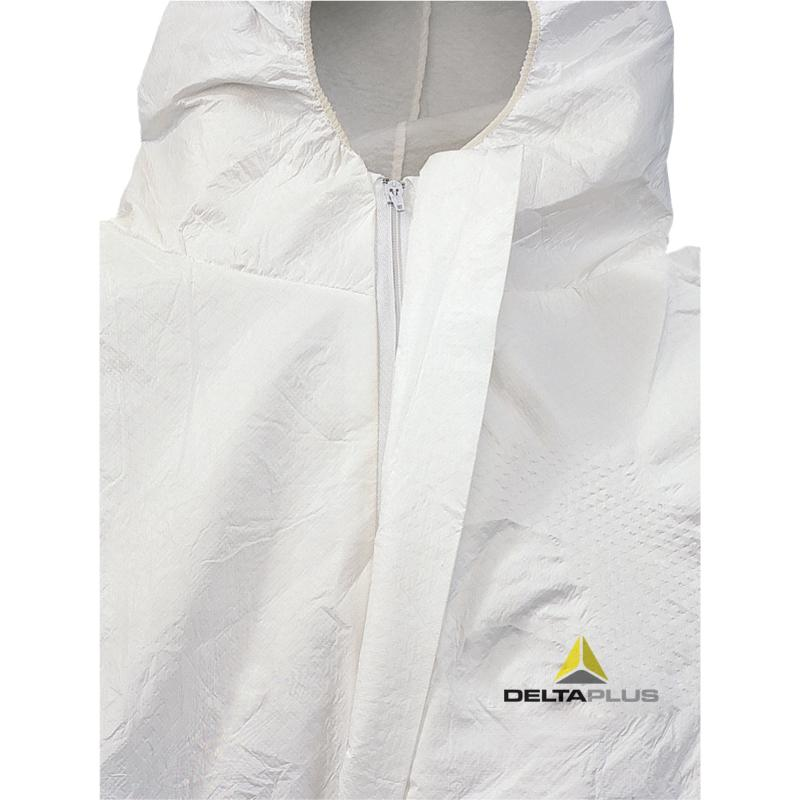  Трикотажная манжета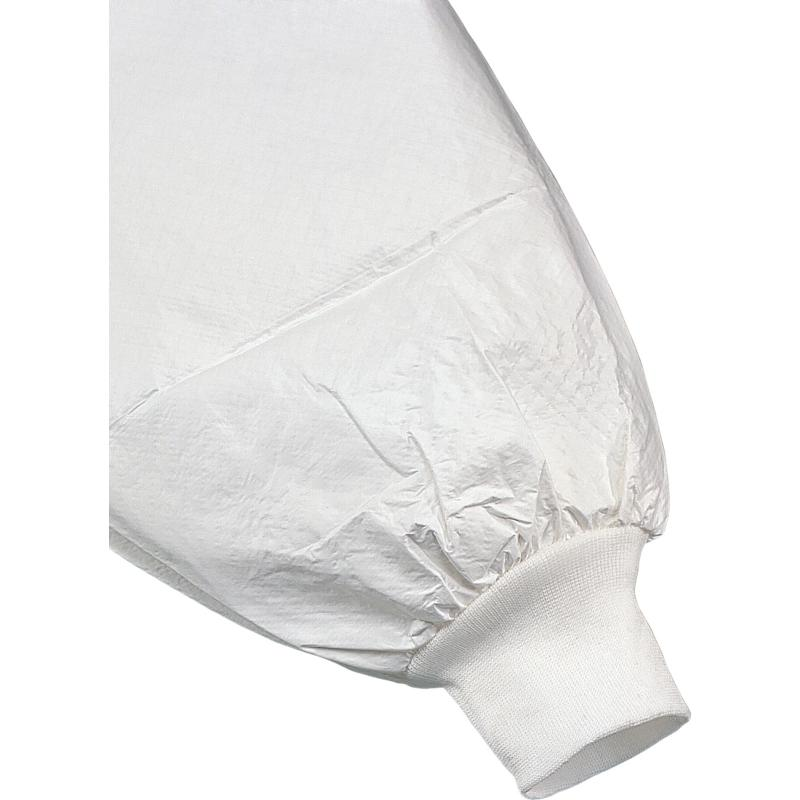 Удобный капюшон, не стесняющий движения головы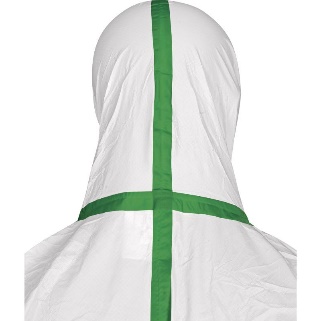 Слой полиэтилена обеспечивает улучшенную защиту от химического и механического воздействия (истирание, разрывы)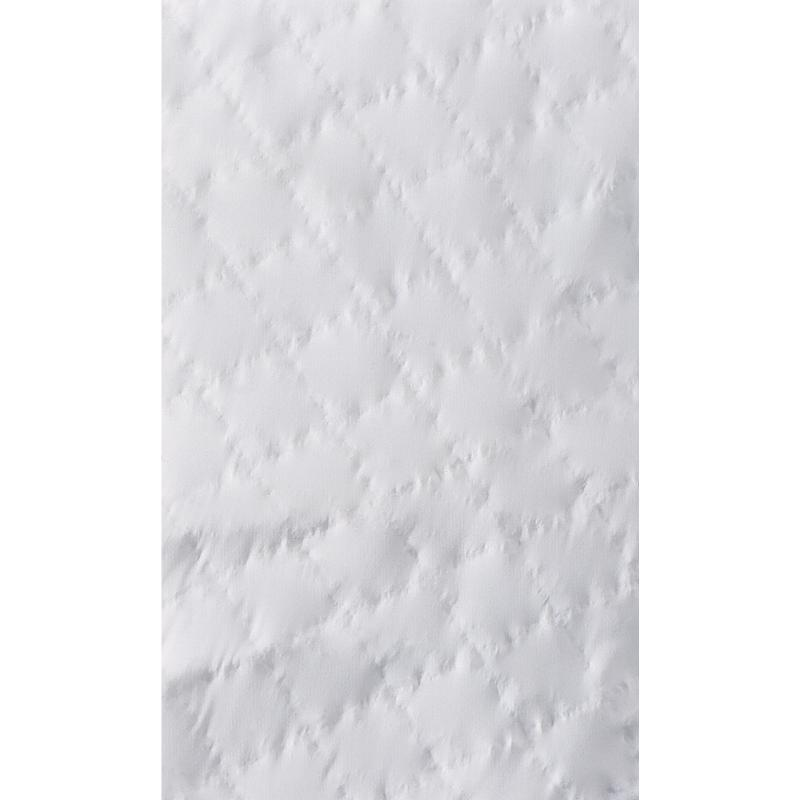 Без силикона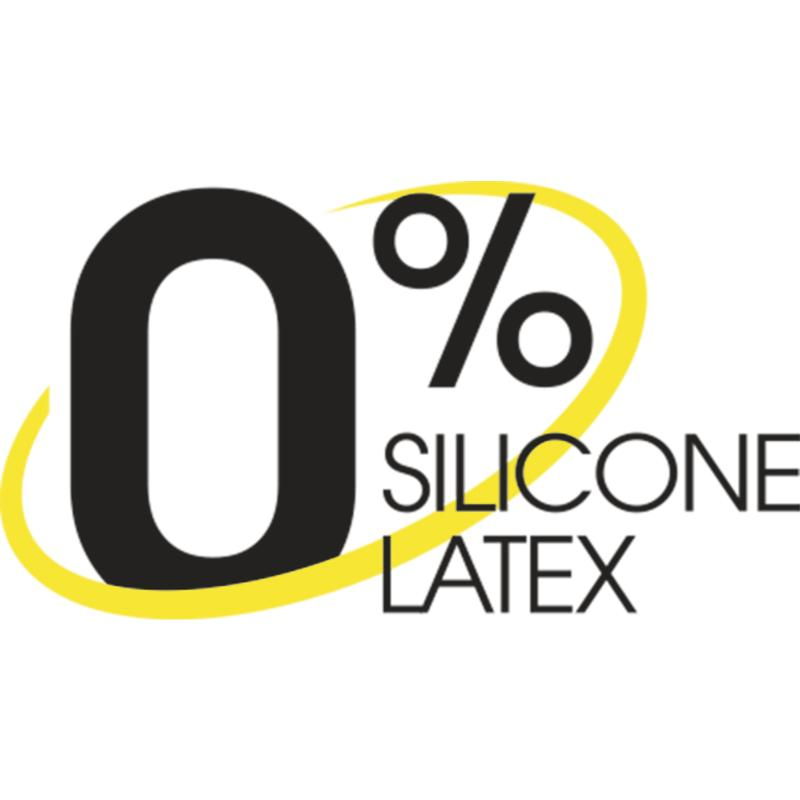 Не скатывается, очень мягкий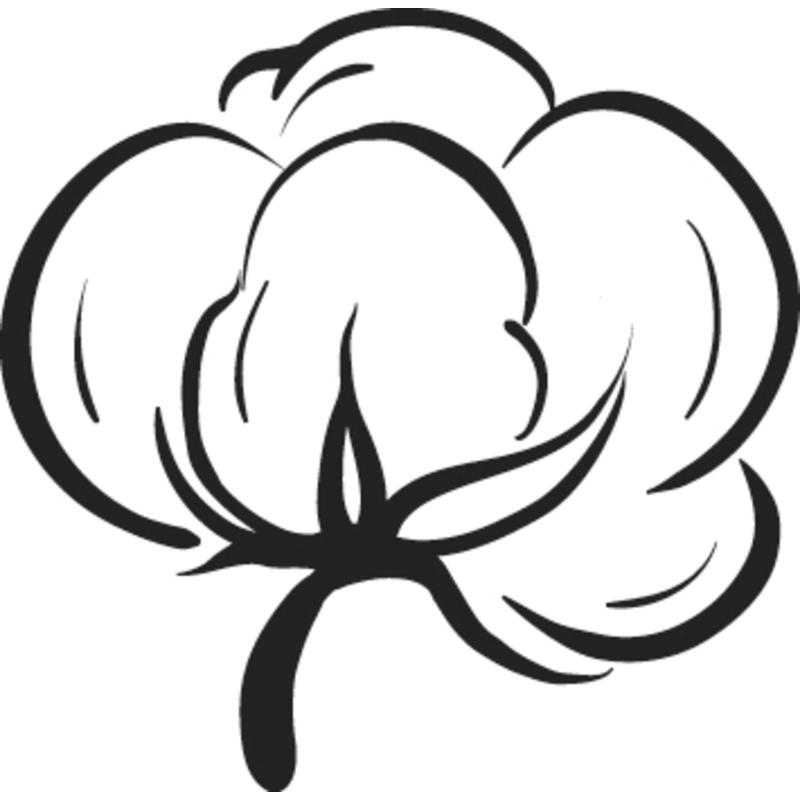 